COLEGIO EMILIA RIQUELME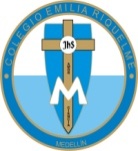 DOCENTE: HNA ESPERANZA SILVATALLER VIRTUAL # 1 PRIMER PERIODOÁREA: ARTÍSTICAVALORACIÓN 15%NOMBRE: _________________________________________________    GRADO: SÉPTIMO       FECHA:1. De la consulta que tenían asignada, realizar una sopa de letras que contenga máximo 15 palabras y resaltarlas